小王子作者：安瑞．德．聖德修柏裡
出版：水牛文庫
譯者：陳錦芳
B2組黃傑民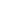 本書雖為淺顯簡短的童話，卻載滿了刻骨銘心的啟示本書以童話的體裁，純雅的對白，淺顯的文句，寥寥的頁數，藉著故事的情節，以寓言筆法，娓娓道出從政之道；也點出人性百態，對其荒謬可笑面，有令人拍案的描述手法；而對一份愛的假象，藉著玫瑰姑娘的淚語，讓人有當頭棒喝的驚醒；而對一份牽手之愛的無悔，何以能「弱水三千隻取一瓢飲」，更有一段讓人心動的情節敘述。「只有用心靈，一個人才能看得很清楚」，在人與人間的互動關係日漸疏離，而形式主義、功利氣息日趨濃厚的今天，書中狐狸對王子的這句臨別贈言，對身處『都市叢林』的現代人而言，恰如暮鼓晨鐘，尤為受用。多少時候，人們溝通的『短路』，心意的誤解，好意的辜負，衝突的發生，在在導因於我們不懂甚至是懶得善用一份新去體會、去設想、去將心比心；又有太多時候，我們過分迷信外在與形式，炫目於可見表象的絢麗，卻輕忽於無形質樸的可貴，可不是嗎？舞台幕前的演出，總是得到最多的掌聲，全場風靡；而幕後的付出，卻往往易被忽略，難得喝采。這也是有些人為什麼對生活總覺得乏善可陳，可是有些人卻覺得溫馨處處而常存感謝，關鍵無他，全在於是否願意用『心』，與用怎樣的一份心去生活，如此而已。在沙灘上抓起一把沙，握得越緊，流失得越多，抓緊本是怕失去，不意卻越是容易失去。沙粒如此，感情何獨不然？書中玫瑰姑娘刻意裝扮自己，一心一意只想美輪美奐地出現，並嬌嗔矯情地對小王子要求更多的照顧，因為他以為唯有艷麗的外表才能緊緊吸引小王子的心，而也唯有故作嬌態，一再要求小王子對他體貼慇勤，這份愛才能肯定，也才能不失去；可是如此一來，他既為自己的虛榮所苦，也使小王子深覺負擔。由於他的任性、矯情，小王子縱然欣賞他外在的美，卻感受不到他內在的真，尤其察覺不到在玫瑰姑娘那矯揉做作的表象後面，所蘊藏的深深情意。其實，玫瑰姑娘是那麼在乎小王子，而小王子對他又是何等傾心，可是多少人間美事，也就是因為少了一份成熟智慧，演變而為憾事一樁，徒留遺憾慨嘆，「幸福就像果實一樣，必須成熟了才會甘甜。」憧憬幸福的我們，是否都曾深思於此？這本書雖然只有短短九十二頁，可是只要用心品味，所採得的智慧珍藏，卻可以是背不動，載不走；同樣，我們一天雖然只有短短二十四小時，可是只要用心走過，不也是可以從中收穫盈實，滿載而歸？